ИНВЕСТИЦИОННАЯ ПЛОЩАДКАПЕРВОМАЙСКИЙ РАЙОНСИТУАЦИОННЫЙ ПЛАН                                                 ИНВЕСТИЦИОННАЯ ПЛОЩАДКА                                                                  	Инвестиционная площадка 		Условные обозначения			ИНФОРМАЦИЯ О ПЛОЩАДКЕИНФОРМАЦИЯ О ПЛОЩАДКЕПлощадь3304 кв.мАдрес участкаТомская область, Первомайский район, п.Узень, 33Категория земельЗемли населенных пунктовРазрешенный вид использованияДля ведения личного подсобного хозяйстваФорма собственностимуниципальнаяОсобые условияОсобые условияНе используеться.Наличие инфраструктуры и коммуникаций:-возможно подключение электроснабжения.Не используеться.Наличие инфраструктуры и коммуникаций:-возможно подключение электроснабжения.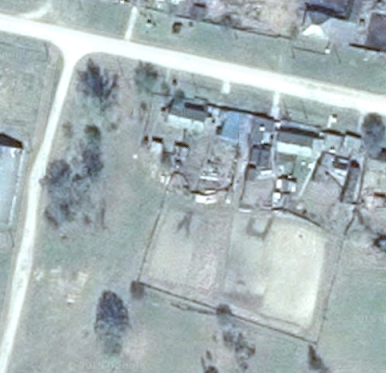 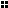 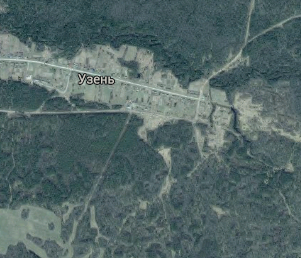 